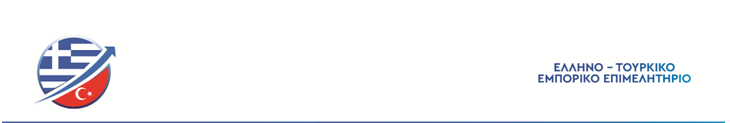 ΘΕΜΑBURSA 6th INTERNATIONAL MARBLE BLOCK FAIR.6η Διεθνής Έκθεση Marble Block στην BURSA. Mαρμάρινες Πλάκες και βαρύς Εξοπλισμός.                             Από 23 έως 26 Νοεμβρίου 2022 στη BURSA.ΕΝΤΥΠΟ  ΣΥΜΜΕΤΟΧΗΣ1. Όνομα  επιχείρησης: 2. Διεύθυνση επιχείρησης:             (και ταχυδρομικό κωδικό)          3. Τηλέφωνο - Κινητό - Φαξ: 4. E-mail - Website Address:5. Στέλεχος που θα εκπροσωπήσει την εταιρεία και θα παραβρεθεί στην έκθεση:                                                                       Σφραγίδα-ΥπογραφήΠαναγή Μπενάκη 01 - Λυκαβηττός / Αθήνα, Τ.Κ.11471Τηλ: 2110134909-10 / 2112161672.Email: info@etee.gr, chamber@etee.gr.www.etee.gr